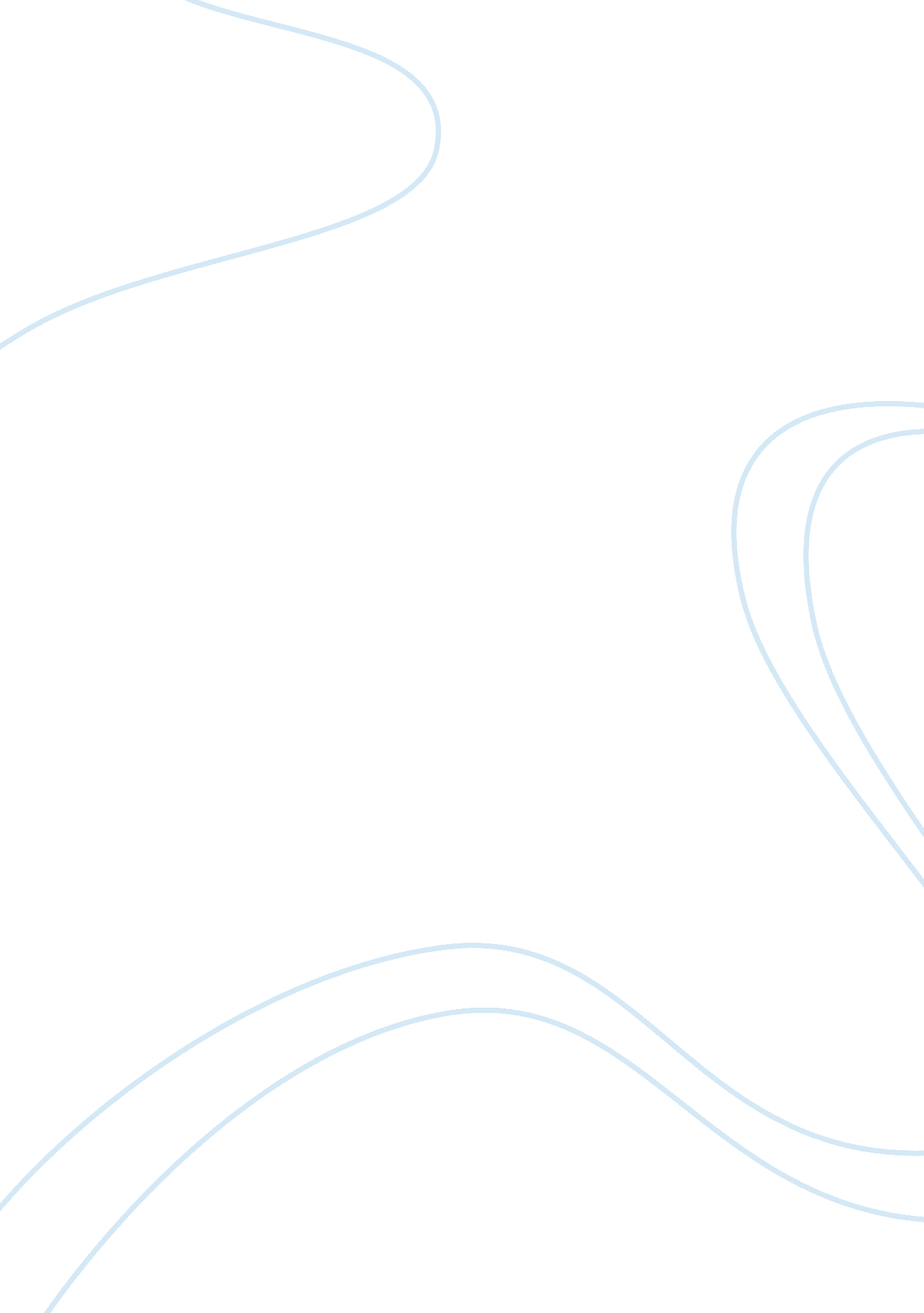 InternetTechnology, Internet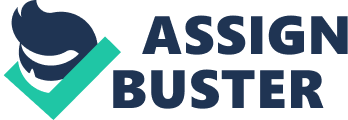 Is the Internet as bad as people believe? The Internet In this day of age is most likely the most useful resource we have. It Is easy to access now at low cost to the user either from home using a PC, tablet, phone and even now a TV or from work or the decreasingly popular Internet cafes. Surely It Is a good thing to have the ability to have access and be able to share all the information you could ever want or need and can be used for a myriad of things such Research Banking Shopping Health Information Booking Travel Job searches Social Media And much more The downside to having this amount of power Is that, In some cases, it can be highly dangerous If abused and used maliciously. As beneficial as the internet Is, It does have serious potential to put others In danger from both psychological and even physical harm. It also has the danger of allowing others to perform Illegal actions such as: Cyberbullying and stalking Phishing Piracy Creating Illegal Substances ID Theft Even with the internet exposing innocent people as potential victims, I believe that are people who disagree with this as with 37% of the world's population using the internet it can result in theft of money and people being targeted for rape and murder - predominately children and women. What are these crimes and how can they affect others. What is cyberbullying? According to Wikipedia cyberbullying is the act of using IT technologies to support deliberate, repeated, and hostile behaviour by an individual or group that is intended to harm another or others. 